КОММЕРЧЕСКОЕ ПРЕДЛОЖЕНИЕ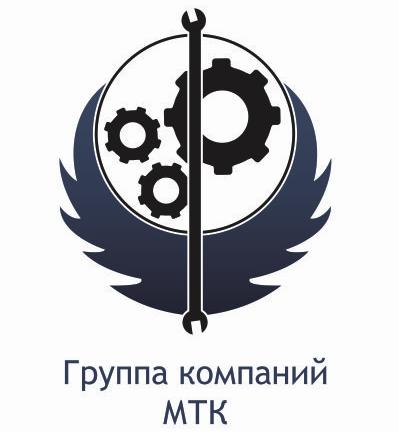 Группа компаний ООО «МТК» совместное Российско-Китайское предприятие, занимающаяся поставкой спецтехники (бульдозеры, погрузчики, самосвалы, автокраны и др.), а так же запасных частей к ней, производства КНР. Имея большой опыт и слаженный коллектив, готова осуществить поставку спецтехники для нужд вашей организации: Экскаватор-погрузчик XCMG XT870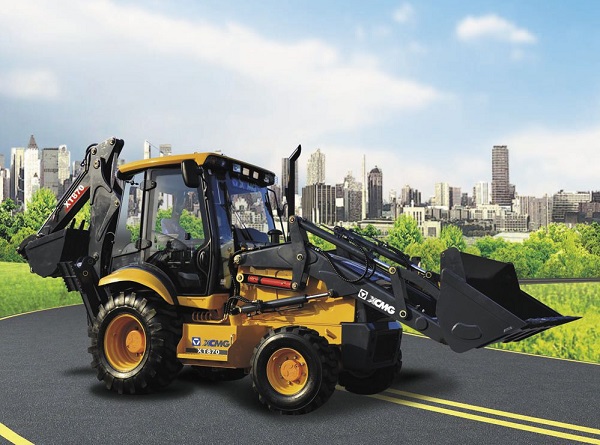 Цена:  4 700 000 руб. (утилизационный сбор оплачен). Цена указана с учетом таможенной пошлины, НДС и других платежей.Возможности и достоинства экскаватора погрузчика XCMG XT 8701. В данной модели установлен очень продуктивный двигатель, который работает на дизельном топливе. Его мощность составляет 63 кВт, а частота вращения - 2400 оборотов в минуту. Здесь использована инновационная система непосредственного впрыска топлива. Такие характеристики обеспечивают оптимальную силовую отдачу экскаватора и бесперебойную работу на протяжении долгого времени.2. Большой (погрузочный) и малый (копательный) ковши выполнены из очень прочного металла, что дает возможность использовать технику в разнообразных условиях. Максимальная глубина рытья составляет 4290 миллиметра, а максимальный радиус - 5450 миллиметра. Высота погрузки фронтальным ковшом может достигать 2,5 метров, а расстояние разгрузки -750 миллиметров. Это все делает данную модель очень универсальной и многопрофильной. Она подойдет как для дорожных, строительных и прокладочных работ, так и для сельскохозяйственных.3. Очень прочная конструкция состоит из усиленного металлического каркаса, что обеспечивает максимальную защиту находящего внутри человека. Внутри рабочей кабины установлен кондиционер, при помощи которого можно регулировать температуру в кабине.4. Скорость передвижения, как вперед, так и назад, составляет 25 километров в час.ХарактеристикаЗначениеЕмкость фронтального ковша0,8-1,2 м3Емкость обратной лопаты0.25-0,35 м3Высота рагрузки фронтального ковша2500 ммРасстояние разгрузки фронтального ковша у XCMG XT870745 ммНоминальное давление рабочего гидронасоса21 МПаРасход рабочего гидронасоса150 л/минМакс. скорость40,2 / 36Модель двигателя у XCMG XT870QSB4.5T / 4BTA 3.9-C110Форма двигателяс водяным охлаждением, 4-цил., четырехтактный, непосредственного впрыскаРасход топлива224 г/квт*чМощность двигателя82 кВт или 110 л.с.Частота вращения у XCMG XT8702400 об/минБаза2825 ммСтандарт шин (передние/задние)16/70-20 ммМакс. глубина копания4000 ммМакс. радиус копания у XCMG XT8705470 ммГабаритные размеры (длина x ширина x высота)7173x2400x3473 ммРабочая масса8400 кгРадиус поворота4 428 ммКолесная формула у XCMG XT8702 WD/4 WDЭлектросистема24 В